Колесова анна алексеевна(Фамилия Имя Отчество)ОСНОВНАЯ ИНФОРМАЦИЯ: ОБРАЗОВАНИЕ: ДОПОЛНИТЕЛЬНОЕ ОБРАЗОВАНИЕ: Дата рождения:13.02.2002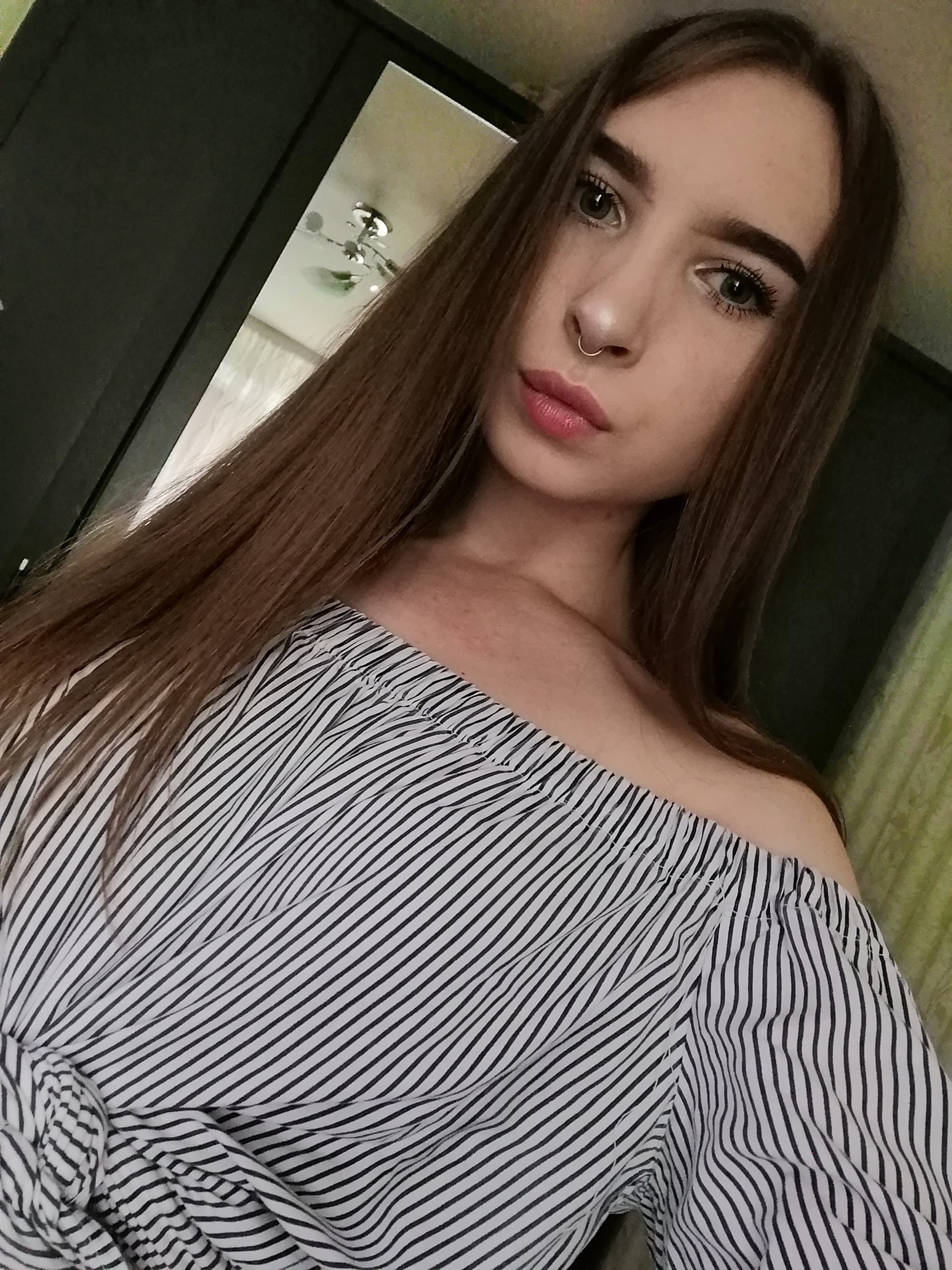 Семейное положение:Не замужемМесто жительства: Хабаровский край, г. Хабаровск, ул, Вахова Телефон:89242170178E-mail:   Kekakek4@gmail.comЦЕЛЬ:Поиск работыПериод 
обученияНаименование   образовательного 
учрежденияСпециальность/профессияКраевое государственное автономное профессиональное образовательное учреждение «Хабаровский технологический колледж» 43.02.13 Технология парикмахерского искусстваНазвание пройденного курсаНазвание организации, проводившей курсыГод окончанияПарикмахерКГА ПОУ ХТК2018-2022Опыт работы,Практика:КГА ПОУ ХТК Образовательная парикмахерская "Пчёлка", Барбершоп «Добро»Данные о курсовых и дипломных работах:МДК 01.01 курсовая работа на тему "Анализ авангардных женских стрижек с окрашиванием"МДК 03.03 курсовая работа на тему "Создание коллекции причесок по мотивам произведения А.С. Пушкина".ВКР "Создание коллекции причесок "Свадебное конфетти" Профессиональные навыки:Анализировать	состояние кожи	головы и волос потребителя,определять способы и средства выполнения парикмахерских услуг, определять и согласовывать выбор парикмахерских услуг, выполнять и контролировать все этапы технологических процессов парикмахерских услуг, консультировать потребителей по домашнему профилактическому уходу, подбор форм причесок и их выполнение с учетом индивидуальных особенностей потребителей, анализировать индивидуальные пластические особенности потребителя, разрабатывать форму прически с учетом индивидуальных особенностей потребителя, выполнять прически различного назначения (повседневные, вечерние, для торжественных случаев) с учетом моды. Дополнительные навыки:Превосходно владею парикмахерскими инструментами, владею русским, английским языком, владею навыками пользования компьютером Личные качества:Добросовестная, ответственная, трудолюбивая, исполнительная.На размещение в банке данных резюме выпускников на сайте колледжа моей персональной информации и фото СОГЛАСЕН(-НА) На размещение в банке данных резюме выпускников на сайте колледжа моей персональной информации и фото СОГЛАСЕН(-НА) 